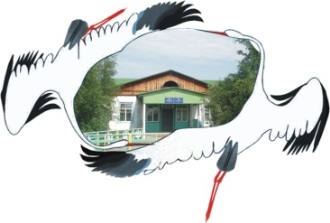 муниципальное бюджетное образовательное учреждение «КЕДАНДИНСКАЯ ОСНОВНАЯ ОБЩЕОБРАЗОВАТЕЛЬНАЯ ШКОЛА с дошкольной группойим. К.С. ЧИРЯЕВА»муниципального района «Вилюйский улус (район)» Республики Саха (Якутия)678206, Чочунский наслег, с. Кюнде, ул. Юбилейная д.9. телефакс 8(41132)-26114e-mail: kedandasch@mail.ruОКПО 55657141, ОГРН 1021400641074, ИНН/КПП 1410004177/141001001СПРАВКАо проведенных мероприятиях ко Дню государственности Республики Саха (Якутия)Дата проведения: с 24 сентября по 27 сентября 2018 г. Цель проведения: Формирование и развитие чувства патриотизма. Привитие любви к истории родного края, его людям. Развитие познавательных интересов детей.С 24 сентября по 27 сентября в нашей группе прошла тематическая неделя, приуроченная  ко Дню государственности Республики Саха (Якутия). 	24 сентября по плану воспитатель, Протопопова Р.А.,  провела  беседу с детьми на тему «Мы дети Республики Саха (Якутия)» и провела НОД Художественное творчество (аппликация) на  тему «Флаг Республики Саха (Якутия)». (Фото 1 )25 сентября дети подготовительной и старшей группы посетили митинг и возложение гирлянды, цветов к бюсту Г.И.Чиряева. (Фото2,3 )27 сентября дети посетили музей имени Г.И.Чиряева. Работник музея рассказала детям о жизни и труде Г.И.Чиряева. (фото 4,5)Ст. воспитатель Гуляева Н.К.Фото 1 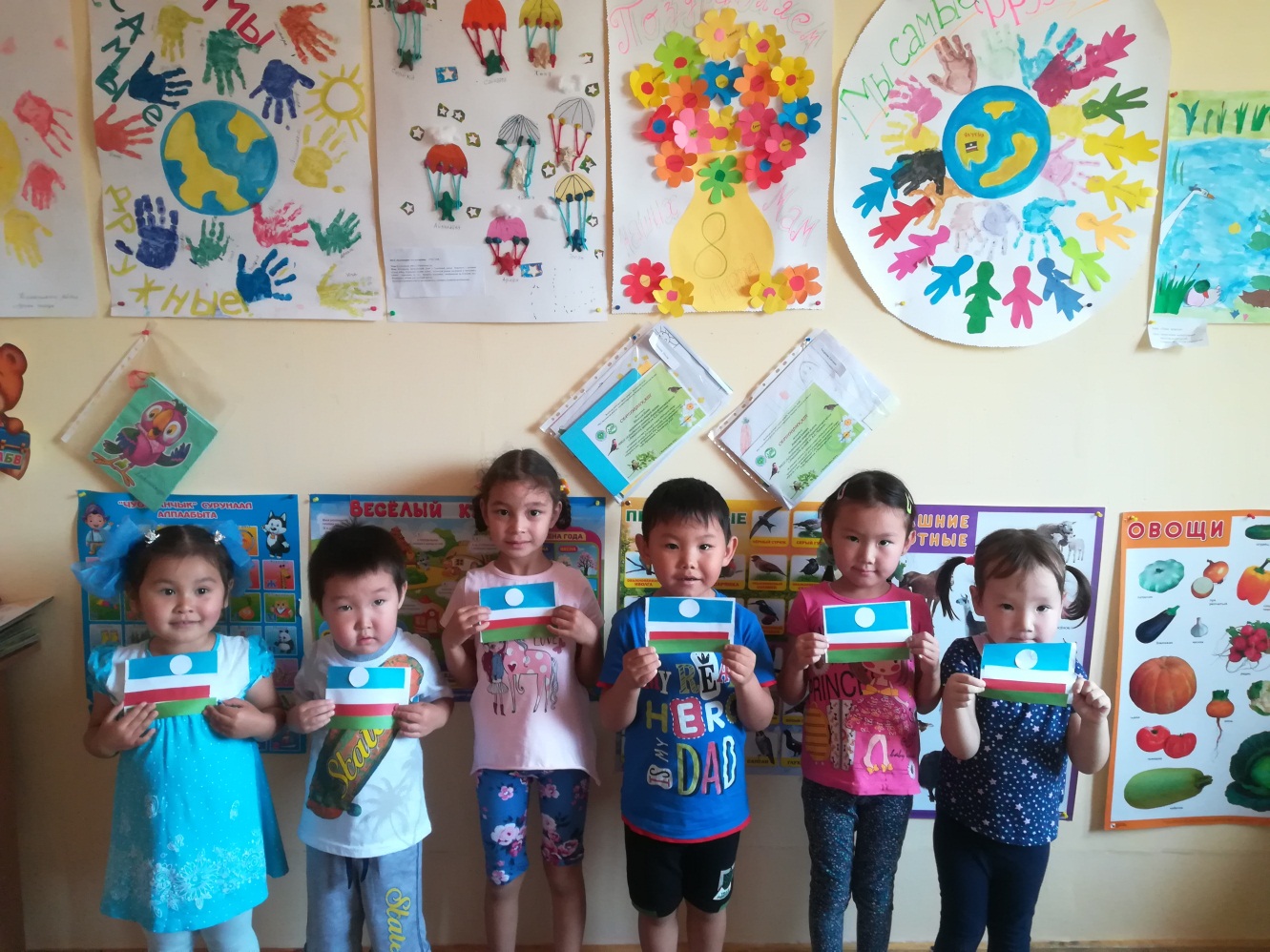 Фото 2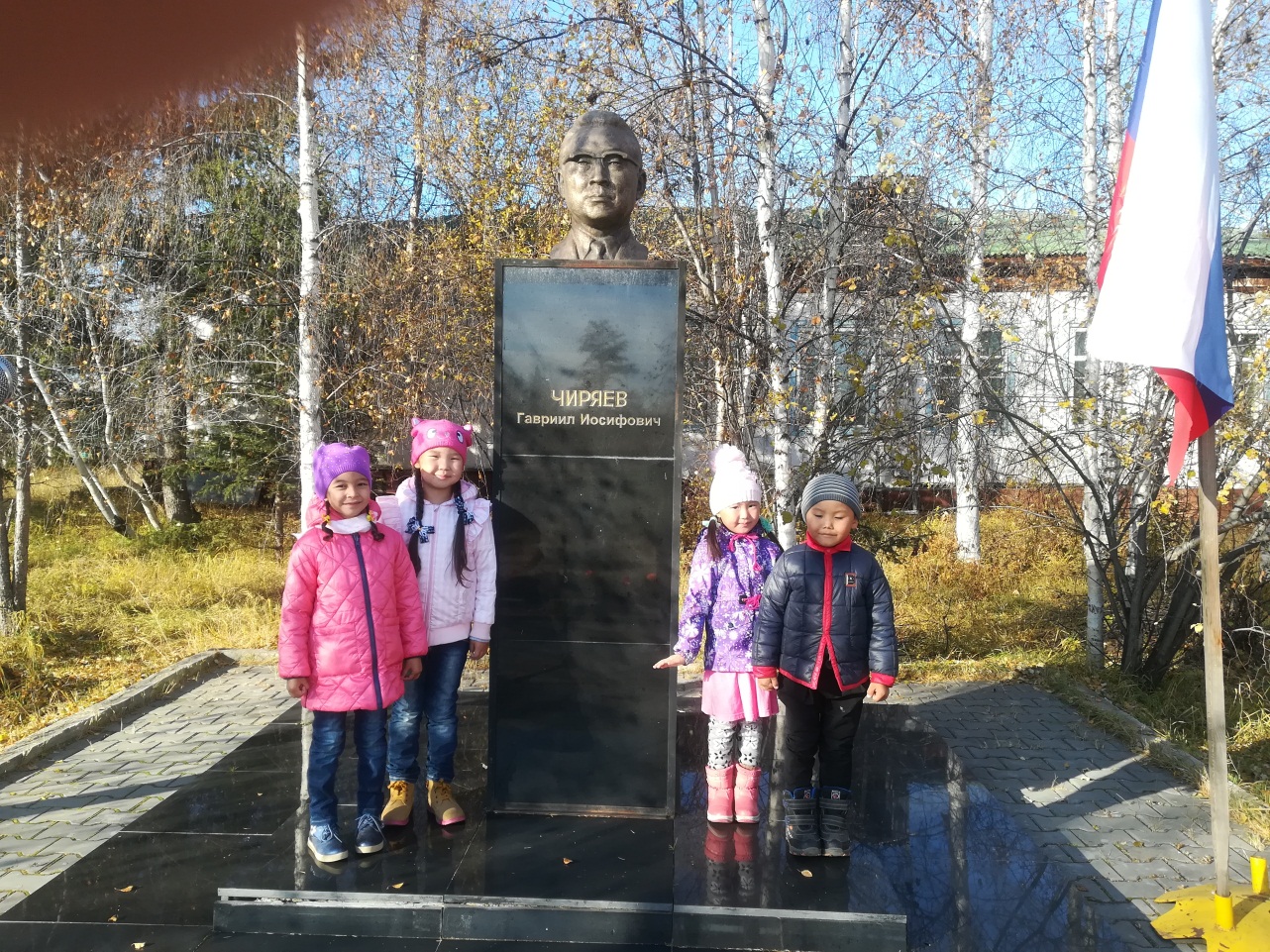 Фото 3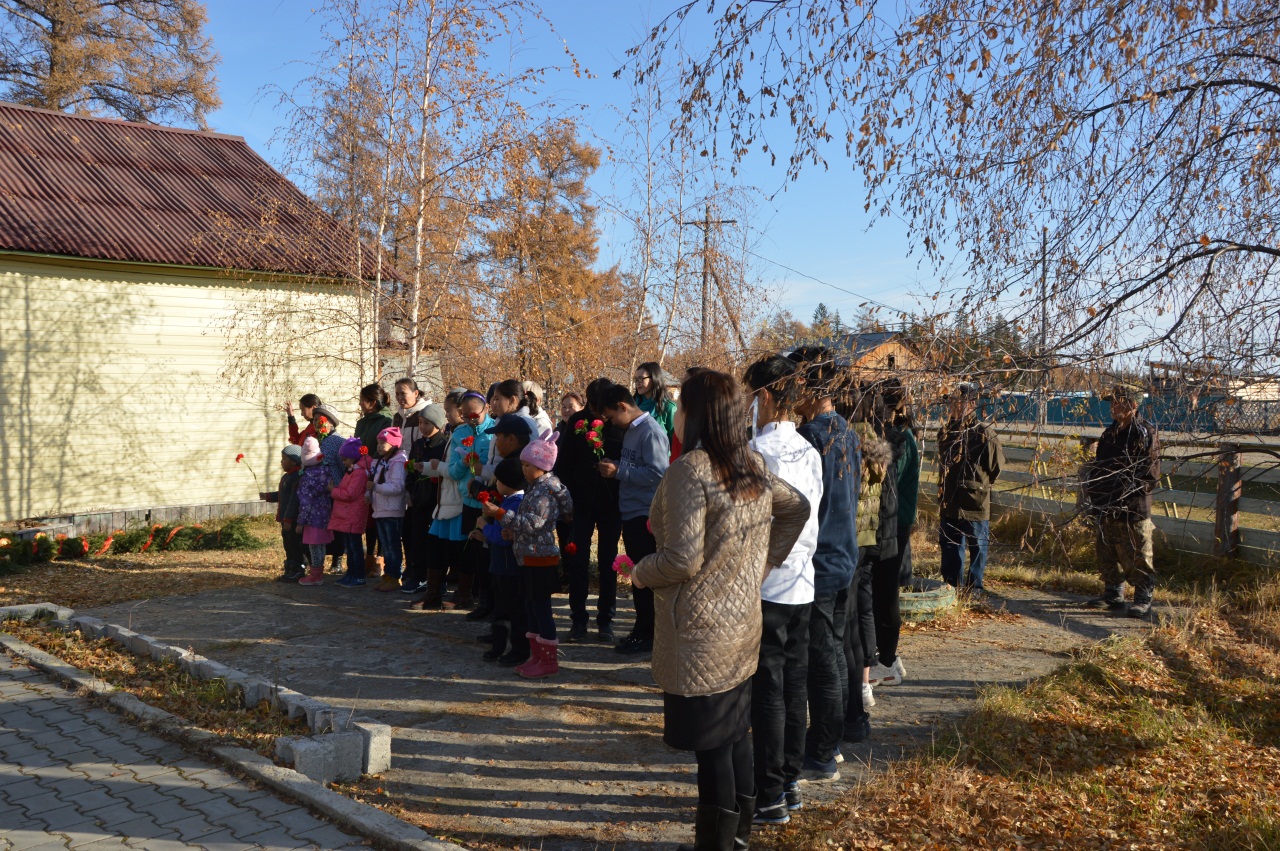 Фото 4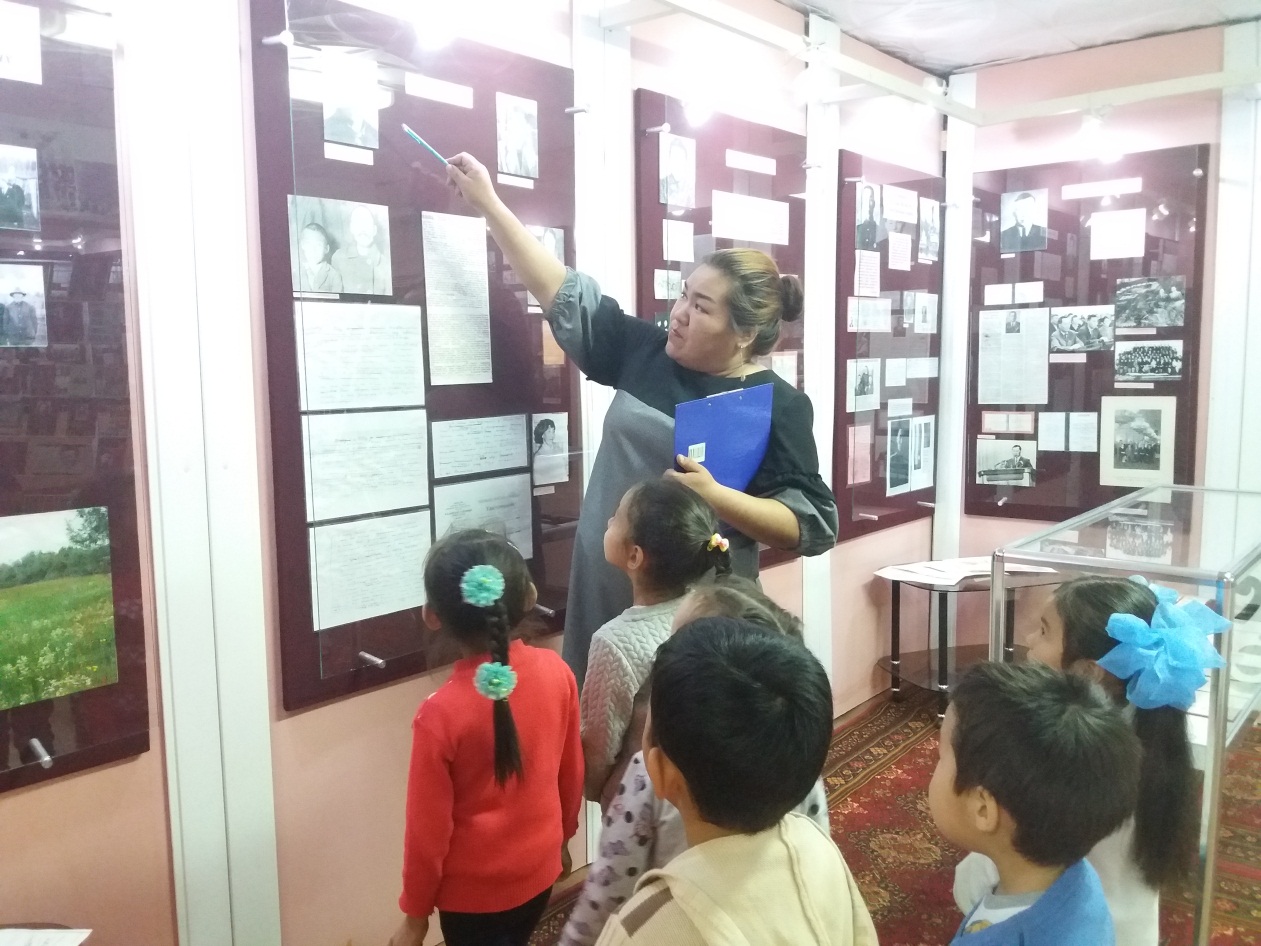 Фото 5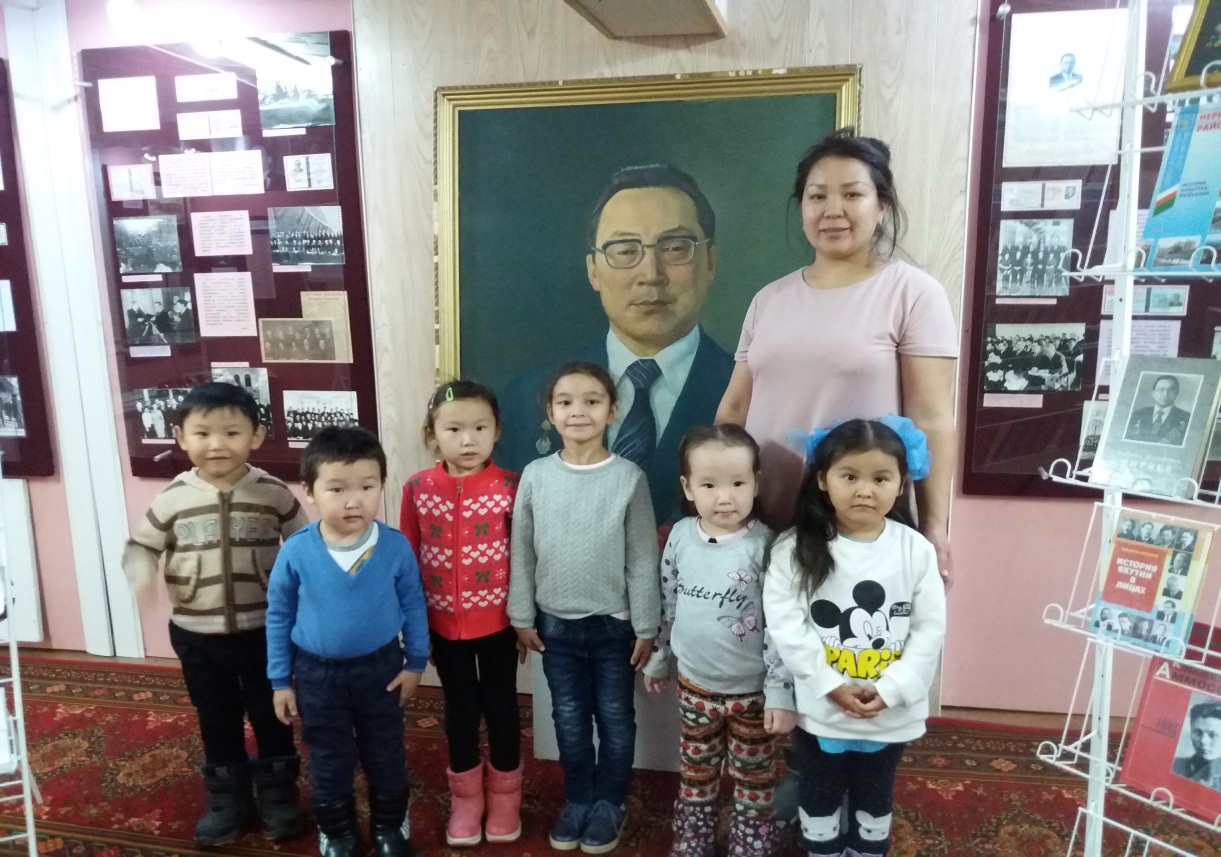 